Certificación sobre el cumplimiento de la ley 136-2003Affidávit Núm.     OC-DA-135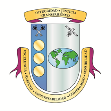 nov. 16 (Rev.)OC-17-07Estado Libre Asociado de Puerto RicoOFICINA DEL CONTRALORSan Juan, Puerto RicoYo,, Funcionario Principal de, Funcionario Principal de(nombre)(nombre)(nombre)(número de entidad)(nombre de entidad)(nombre de entidad)(nombre de entidad)(nombre de entidad)(nombre de entidad)(nombre de entidad)Certifico a la Oficina del Contralor de Puerto Rico, que:Certifico a la Oficina del Contralor de Puerto Rico, que:Certifico a la Oficina del Contralor de Puerto Rico, que:Certifico a la Oficina del Contralor de Puerto Rico, que:Certifico a la Oficina del Contralor de Puerto Rico, que:Certifico a la Oficina del Contralor de Puerto Rico, que:Certifico a la Oficina del Contralor de Puerto Rico, que:Durante el año fiscal 2015-16, otorgamoscontratos con el fin o consecuenciacontratos con el fin o consecuenciacontratos con el fin o consecuencia(cantidad)(cantidad)de privatizar algún bien o alguna función, área de administración, deber o responsabilidad de nuestra entidad y que, en cumplimiento de la Ley 136-2003, según enmendada, acompañamos con esta certificación el Formulario OC-DA-134, Informe Anual sobre el Estado de las Privatizaciones al 30 de junio de 2016.de privatizar algún bien o alguna función, área de administración, deber o responsabilidad de nuestra entidad y que, en cumplimiento de la Ley 136-2003, según enmendada, acompañamos con esta certificación el Formulario OC-DA-134, Informe Anual sobre el Estado de las Privatizaciones al 30 de junio de 2016.de privatizar algún bien o alguna función, área de administración, deber o responsabilidad de nuestra entidad y que, en cumplimiento de la Ley 136-2003, según enmendada, acompañamos con esta certificación el Formulario OC-DA-134, Informe Anual sobre el Estado de las Privatizaciones al 30 de junio de 2016.de privatizar algún bien o alguna función, área de administración, deber o responsabilidad de nuestra entidad y que, en cumplimiento de la Ley 136-2003, según enmendada, acompañamos con esta certificación el Formulario OC-DA-134, Informe Anual sobre el Estado de las Privatizaciones al 30 de junio de 2016.de privatizar algún bien o alguna función, área de administración, deber o responsabilidad de nuestra entidad y que, en cumplimiento de la Ley 136-2003, según enmendada, acompañamos con esta certificación el Formulario OC-DA-134, Informe Anual sobre el Estado de las Privatizaciones al 30 de junio de 2016.de privatizar algún bien o alguna función, área de administración, deber o responsabilidad de nuestra entidad y que, en cumplimiento de la Ley 136-2003, según enmendada, acompañamos con esta certificación el Formulario OC-DA-134, Informe Anual sobre el Estado de las Privatizaciones al 30 de junio de 2016.No hemos otorgado ningún contrato que tenga como finalidad o consecuencia privatizar algún bien inmueble o alguna función, área de administración, deber o responsabilidad de nuestra entidad durante el año fiscal 2015-16.No hemos otorgado ningún contrato que tenga como finalidad o consecuencia privatizar algún bien inmueble o alguna función, área de administración, deber o responsabilidad de nuestra entidad durante el año fiscal 2015-16.No hemos otorgado ningún contrato que tenga como finalidad o consecuencia privatizar algún bien inmueble o alguna función, área de administración, deber o responsabilidad de nuestra entidad durante el año fiscal 2015-16.No hemos otorgado ningún contrato que tenga como finalidad o consecuencia privatizar algún bien inmueble o alguna función, área de administración, deber o responsabilidad de nuestra entidad durante el año fiscal 2015-16.No hemos otorgado ningún contrato que tenga como finalidad o consecuencia privatizar algún bien inmueble o alguna función, área de administración, deber o responsabilidad de nuestra entidad durante el año fiscal 2015-16.No hemos otorgado ningún contrato que tenga como finalidad o consecuencia privatizar algún bien inmueble o alguna función, área de administración, deber o responsabilidad de nuestra entidad durante el año fiscal 2015-16.En, Puerto Rico, hoy, Puerto Rico, hoydede(día)(mes)(año)DeclaranteDeclaranteDeclaranteDeclaranteDeclaranteDeclaranteDeclaranteJurado y suscrito ante mí por, mayor de edad, en calidad de y vecino/a de , a quien doy fe de conocer personalmente o haber identificado mediante.En, Puerto Rico, hoy, Puerto Rico, hoydede(día)(mes)(año)Notario PúblicoNotario PúblicoNotario PúblicoNotario PúblicoNotario PúblicoNotario Público